Svaz národní házené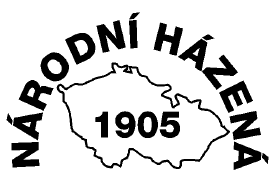 KOMISE MLÁDEŽE VV SNH10.10.2016Vážení sportovní přátelé, funkcionáři, trenéři, rodiče, hráčky a hráči národní házené. Tak jako každým rokem, i letos uspořádá komise mládeže další ročník celostátního soustředění žactva v národní házené, letos se jedná již o 37 ročník. Jelikož v minulých letech byl o akci velký zájem (minulý rok 190 dětí), posíláme i letos materiály a přihlášku s dostatečným časovým předstihem. Soustředění bude v jednom termínu pro starší žactvo, mladší žactvo a opět i pro minižactvo. Věková hranice je 7 –15 let (včetně). Výjimečně je možné vzít dítě o rok mladší nebo o rok starší než je uvedený limit (děláme to z důvodů jako je kamarádství v oddíle, sourozenci a podobně).Termín soustředění: 01.07. – 09.07.2017Místo: Nové Město nad Metují, cena 2.250,-KčJestliže se někomu z rodičů povede sehnat sponzora na toto soustředění, jeho dítěti se sníží částka o 25% ze sponzorského příspěvku.V ceně je tak jako každým rokem zahrnuto úplně vše – doprava (přepravci z jednotlivých míst budou určeni až podle zájmů dětí), strava (5x denně + stálý pitný režim), ubytování (bude v tělocvičnách školy, ve vlastních spacích pytlích), nájmy za sportoviště, výlet, ceny za soutěže a všechny další výdaje se soustředěním spojené.Na toto soustředění jsou každoročně vybíráni zkušení a úspěšní trenéři mládeže (pochopitelně s potřebnou kvalifikací) ze všech koutů naší házenkářské republiky.Termín pro odevzdání přihlášky je do konce března 2017. Do konce měsíce dubna obdrží přihlášené děti prostřednictvím e-mailu či trenérů materiály a podrobnější informace, které jsou potřebné k soustředění.Případné dotazy zodpovím e-mailem na adrese: stepanek.c@tiscali.cz (přihlášku je ideální zaslat e-mailem)Sportu zdar a házené obzvlášťCtirad Štěpánekhlavní vedoucí celostátního soustředění-------------------------------------------------zde oddělit--------------------------------------------------------Jméno a příjmení dítěte:				datum narození:		 	Bydliště:											Telefonní spojení:				e-mail:						Oddíl, za který hraje národní házenou:							Souhlasím s účastí dítěte na celostátním soustředění žactva v termínu 01.07. - 09.07.2017Podpis rodičů:				